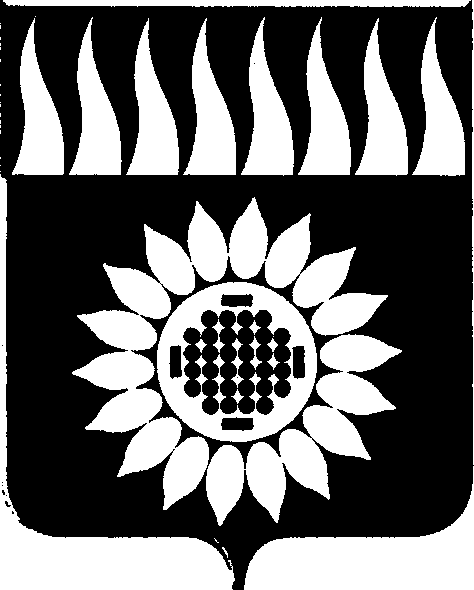 ГОРОДСКОЙ ОКРУГ ЗАРЕЧНЫЙД У М Ашестой  созыв____________________________________________________________ ДВАДЦАТЬ ШЕСТОЕ  ВНЕОЧЕРЕДНОЕ ЗАСЕДАНИЕР Е Ш Е Н И Е28.12.2017 г. № 153-РО внесении изменений в решение Думы от 22.12.2016 № 64-Р «О бюджете городского округа Заречный на 2017 год и плановый период 2018-2019 годов»В соответствии с постановлениями Правительства Свердловской области от 12.10.2017 № 764-ПП «О внесении изменений в постановление Правительства Свердловской области от 31.05.2017 № 402-ПП «О распределении субсидий из областного бюджета местным бюджетам, предоставление которых предусмотрено государственной программой Свердловской области «Развитие физической культуры, спорта и молодежной политики в Свердловской области до 2024 года», между муниципальными образованиями, расположенными на территории Свердловской области, в 2017 году», от 07.11.2017 № 814-ПП «Об утверждении распределения объемов субвенций из областного бюджета местным бюджетам на финансовое обеспечение государственных гарантий реализации прав на получение общедоступного и бесплатного дошкольного образования в муниципальных дошкольных образовательных организациях, общедоступного и бесплатного дошкольного, начального общего, основного общего, среднего общего образования в муниципальных общеобразовательных организациях и финансовое обеспечение дополнительного образования детей в муниципальных общеобразовательных организациях, не распределенных Законом Свердловской области от 19 декабря 2016 года № 131-ОЗ «Об областном бюджете на 2017 год и плановый период 2018 и 2019 годов», в 2017 году»,  от 22.11.2017 № 862-ПП «Об утверждении распределения субсидий из областного бюджета между бюджетами муниципальных образований, расположенных на территории Свердловской области, на реализацию мер по поэтапному повышению средней заработной платы работников муниципальных учреждений культуры в 2017 году и размеров коэффициентов, корректирующих объемы субсидий из областного бюджета на реализацию мер по поэтапному повышению средней заработной платы работников муниципальных учреждений культуры в 2017 году», от 07.12.2017  № 904-ПП  «Об утверждении распределения объема субвенций из областного бюджета местным бюджетам на осуществление государственного полномочия Свердловской области по предоставлению гражданам субсидий на оплату жилого помещения и коммунальных услуг, не распределенных между местными бюджетами Законом Свердловской области от 19 декабря 2016 года № 131-ОЗ «Об областном бюджете на 2017 год и плановый период 2018 и 2019 годов», по итогам III квартала 2017 года», на основании  статей 25, 31 Устава городского округа Заречный, Положения о бюджетном процессе в городском округе ЗаречныйДума решила:1. Внести в решение Думы городского округа Заречный 22 декабря 2016 года № 64-Р «О бюджете городского округа Заречный на 2017 год и плановый период 2018-2019 годов» с изменениями, внесенными решениями Думы городского округа Заречный от 26 января 2017 года  № 7-Р, от 14 февраля 2017 года № 23-Р, от 02 марта 2017 года № 34-Р, от 30 марта 2017 года № 50-Р, от 13 апреля 2017 года № 64-Р, от 25 мая 2017 года № 77-Р, от 31 августа 2017 года № 113-Р, от 18 октября 2017 года № 129-Р следующие изменения:1.1. пункт 1 изложить в следующей редакции: «1. Установить общий объем доходов местного бюджета:1 346 208 335,70 руб. на 2017 год;1 028 650 249 руб. на 2018 год; 1 013 714 430 руб. на 2019 год, в том числе:-  объем безвозмездных поступлений от других бюджетов бюджетной системы Российской Федерации:1) 1 053 169 415,70 руб. на 2017 год;2) 729 547 700 руб. на 2018 год;3) 717 439 900 руб. на 2019 год;- объем прочих безвозмездных поступлений в бюджеты городских округов:1) 960 000 руб. на 2017 год;2) 360 000 руб. на 2018 год;3) 360 000 руб. на 2019 год.1.2. пункт 2 изложить в следующей редакции:«2. Установить общий объем расходов местного бюджета:1 467 284 007,69 руб. на 2017 год;1 045 050 230 руб. на 2018 год;1 034 822 712 руб. на 2019 год.1.3. утвердить свод доходов бюджета городского округа Заречный на 2017 год (приложение № 1) в новой редакции;1.4. утвердить распределение бюджетных ассигнований по разделам, подразделам, целевым статьям (муниципальным программам и непрограммным направлениям деятельности), группам и подгруппам видов расходов классификации расходов бюджетов на 2017 год (приложение № 5) в новой редакции;1.5. утвердить ведомственную структуру расходов бюджета городского округа Заречный на 2017 год (приложение № 7) в новой редакции;1.6. пункт 10 изложить в следующей редакции:«10. Утвердить объем расходов на обслуживание муниципального долга:298 859 руб. на 2017 год;100 000 руб. на 2018 год;100 000 руб. на 2019 год.1.7. утвердить перечень муниципальных программ городского округа Заречный, подлежащих реализации в 2017 году (приложение № 14) в новой редакции;1.8. пункт 13 изложить в следующей редакции:«13. Установить общий объем бюджетных ассигнований, направляемых из местного бюджета на исполнение публичных нормативных обязательств городского округа Заречный:94 787 156,34 руб. на 2017 год;94 388 940 руб. на 2018 год;89 422 940 руб. на 2019 год.1.9. утвердить общий объем бюджетных ассигнований, направляемых на исполнение публичных нормативных обязательств городского округа Заречный на 2017 год (приложение № 16) в новой редакции;1.10. пункт 15 изложить в следующей редакции: «15. Утвердить объем бюджетных ассигнований Дорожного фонда городского округа Заречный:1) 113 824 114,20 руб. на 2017 год;2) 20 576 023 руб. на 2018 год;3) 20 576 023 руб. на 2019 год.2. Опубликовать настоящее решение в установленном порядке.Председатель Думы городского округа                 		В.Н. БоярскихИ.о. Главы городского округа                                     		В.В. Потапов